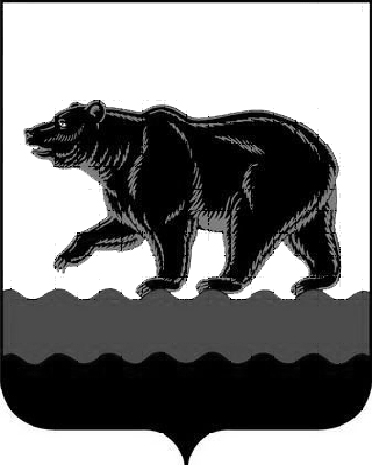 АДМИНИСТРАЦИЯ ГОРОДА НЕФТЕЮГАНСКАПОСТАНОВЛЕНИЕ22.07.2016 										        № 147-нпг.НефтеюганскО внесении изменений в постановление администрации города Нефтеюганска от 26.06.2015 № 80-нп «Об утверждении административного регламента предоставления муниципальной услуги «Присвоение объекту адресации адреса, аннулирование его адреса»В соответствии с Федеральным законом от 27.07.2010 № 210-ФЗ                  «Об организации предоставления государственных и муниципальных услуг», Градостроительным кодексом Российской Федерации, постановлением администрация города Нефтеюганска от 05.09.2013 № 88-нп «О разработке и утверждении административных регламентов предоставления муниципальных услуг», с учетом письма первого заместителя Губернатора ХМАО-Югры А.М.Кима от 28.08.2015 № АК-22201, в целях привидения муниципальных правовых актов в соответствие с законодательством  Российской   Федерации администрация города Нефтеюганска постановляет:1.Внести в постановление администрации города Нефтеюганска от 26.06.2015 № 80-нп «Об  утверждении административного регламента                 предоставления муниципальной услуги «Присвоение объекту адресации адреса,               аннулирование его адреса» следующие изменения: в приложении к                         постановлению:1.1.Наименование пункта 2.17 после слов «предоставления муниципальной услуги» дополнить словами «, в том числе к обеспечению доступности для инвалидов указанных объектов в соответствии с законодательством Российской Федерации о социальной защите инвалидов.».	1.2.Подпункт а) пункта 2.17 изложить в следующей редакции:«а)здание, в котором предоставляется муниципальная услуга, должно быть расположено с учетом пешеходной доступности для заявителей от остановок общественного транспорта, оборудовано отдельным входом для свободного  доступа заявителей.Здание должно быть оборудовано пандусами, расширенными проходами, позволяющими обеспечить беспрепятственный доступ инвалидов, включая           инвалидов, использующих кресла-коляски.Помещения для предоставления муниципальной услуги размещаются преимущественно на нижних этажах зданий или в отдельно стоящих зданиях.Вход и выход из помещения для предоставления муниципальной услуги оборудуются:пандусами, расширенными проходами, тактильными полосами по путям движения, позволяющими обеспечить беспрепятственный доступ инвалидов;соответствующими указателями с автономными источниками                        бесперебойного питания;контрастной маркировкой ступеней по пути движения;информационной мнемосхемой (тактильной схемой движения);тактильными табличками с надписями, дублированными шрифтом                Брайля.Лестницы, находящиеся по пути движения в помещение для                        предоставления муниципальной услуги, оборудуются:тактильными полосами;контрастной маркировкой крайних ступеней;поручнями с двух сторон, с тактильными полосами, нанесенными на           поручни, с тактильно-выпуклым шрифтом и шрифтом Брайля с указанием            этажа;тактильными табличками с указанием этажей, дублированными шрифтом Брайля.Места предоставления муниципальной услуги должны соответствовать требованиям к местам обслуживания маломобильных групп населения, к               внутреннему оборудованию и устройствам в помещении, к санитарно-бытовым помещениям для инвалидов, к путям движения в помещении и залах                    обслуживания, к лестницам и пандусам в помещении, к лифтам, подъемным платформам для инвалидов, к аудиовизуальным и информационным системам, доступным для инвалидов.».2.Директору департамента по делам администрации города С.И.Нечаевой направить постановление главе города Н.Е.Цыбулько для обнародования (опубликования) и размещения на официальном сайте органов местного               самоуправления города Нефтеюганска в сети Интернет. 3.Постановление вступает в силу после его официального опубликования.Исполняющий обязанности главы администрации города                                                                             С.П.Сивков